《制作母亲节贺卡》教学设计一、说教材本课是武汉出版社小学信息技术第10课内容。该书从第5课开始讲解word的基础知识，通过前五课的学习，学生学会了word的启动和保存、设置字体和段落、文章的排版、表格的制作和插入自选图形、艺术字和文本框的方法。从基础知识入手，让学生掌握word的使用方法，为本节课贺卡的制作打下基础。二、学情分析四年级学生通过将近两年的信息技术学习已经掌握了很多专业知识，学生的信息技术操作能力明显提高，具有计算机的基本操作技能，具备了相当的信息技术素养，对Word软件的基本操作有一定的掌握。三、说教学目标知识与技能：1、学会在word中运用文本框、图形、图片、艺术字进行综合处理问题的方法；2、学会对电子贺卡中各个元素进行合理布局。过程与方法：1、利用word制作母亲节贺卡，发挥学生的设计才能和创意，并学习如何评价作品；2、培养学生的实践能力和创新能力。情感态度与价值观：通过制作母亲节电子贺卡，激发学生对信息技术课的兴趣及感谢母亲的无微不至的关怀。四、教学重点、难点本节课的重点是让学生学会在word中运用文本框、图形、图片、艺术字等制作贺卡；难点是对贺卡中的各种元素进行合理的布局，包括图形图像的选择、颜色的搭配等。五、教学手段由于本周日是母亲节，引出母亲节的礼物——母亲节贺卡。采用讲授、任务驱动和讨论相结合的教学方法，让学生在参与制作母亲节电子贺卡中，学会对贺卡背景、图片、文字的插入与编辑，并且设置各个元素的效果，学会调整顺序。借助学生作品的展示，让学生在欣赏的同时学会如何评价作品，提出意见。通过制作母亲节电子贺卡，使学生认识到母亲为我们的健康成长所付出的一切，学会感激学会回报母爱。笔者承诺把孩子们好的作品打印出来送给他们的母亲，孩子们制作的积极性就很高。六、说教法和学法1、教法在教学中采取情境设置的方法，激起学生学习积极性。在教学过程中采取任务驱动的教学方法，让学生能结合一个个的任务由浅入深进行学习。另外，在学习过程中充分发挥学生的主动性，让学生在自主合作的学习过程中学习知识、掌握知识。2、学法我们的课堂无非就是为学生提供一片可以自由发挥、畅所欲言的天地。让学生自己学会自学、合作和探究。 七、教学时数：一课时八、教案板书：制作母亲节贺卡背景图片：图形/图像文字：文本框/艺术字教   学   过   程教   学   过   程教   学   过   程教学环节教学活动设计调整一、创设情境，巧引任务师：时间过得真快呀，转眼间又快到了五月份的第二个星期了，大家知道五月份的第二个星期日是什么日子吗？生：答。师：将“母亲节”三个字贴在黑板上。并简述母亲节由来。我们决定在这个特别的日子里送给妈妈一份我们自己亲手制作的礼物——母亲节贺卡。师：出示母亲节贺卡。（PPT展示母亲节贺卡）同学们，你们说妈妈会喜欢这个礼物吗？如果把这个礼物送给你的妈妈，她也会喜欢的。想不想自己做？出示课题——《制作母亲节贺卡》二、自主探究发现问题师：观看了上面的图片，这张由哪些部分组成？请大家思考一下。生：背景、图片和文字。师：这些背景是怎么做的呢？以及这些图片是怎么弄上去的？用我们前面学习的知识能不能做到怎样的效果。生：尝试操作。背景制作方法：插入-形状-矩形。设置矩形的颜色和边框方法：1、双击矩形，在中设置。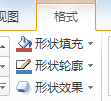 2、选中矩形-鼠标右键-设置形状格式。三、团结协作  解决问题师：我们大家已经把贺卡的背景做好了，接下来，我们就要开始插入图片了，请大家自学书本上第60页的内容，插入图片，并对图片进行修改。生操作。师：大家能够做出跟书本上相似的贺卡吗？生操作。生提问，师解疑。提问：1、图片不能移动？2、图片显示不出来？师点名制作成功的同学解疑：双击图片-格式-自动换行-浮于文字上方即可。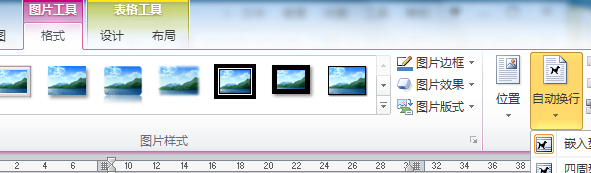 四、小组合作，完成任务师：我们插入了图片，但是大家发现了什么问题？生：图片四周的颜色太影响美观了。师：怎么操作去除。生：格式-颜色-设置透明色。师：我们插入了背景和图片，接下来我们就要给妈妈写下我们的祝福语了，大家以小组的形式完成。有什么疑惑可以举手提问或者小组讨论。发现问题：1、插入文本框怎么去除白色底框？学生探讨结果：跟设置图片的格式一样。2、插入艺术字的同学不会调整艺术字的大小或者艺术字显示不完整。鼓励完成作品的同学当小老师帮助未完成作品的同学。本环节孩子们对艺术字的设置没有探讨成功，需要讲解艺术字大小的设置。选中艺术字，在开始中改变艺术字大小，或者直接拖艺术字角上的空心方格。五、展示作品交流评价以小组的形式展示小组内的优秀贺卡。并说明制作步骤和使用对象。作品被展示的同学将有机会或者作品被打印出来的资格。六、归纳小结拓展提高本节课我们学习了制作母亲节贺卡，制作过程中，我们需要设置图片的文字环绕方式以及颜色的透明度。当然，设置图片的文字环绕方式还可以通过选中图片-鼠标右键-设置图片格式或者双击的方式进行设置。我们要善于使用选中对象——点击鼠标右键——对对象进行设置。如果大家的作品还未完成，大家可以利用课间时间接着完善。七、教学反思本节课以本周末的母亲节作为切入点，创设情境，给母亲做一张节日贺卡，之后将要求学生掌握的知识与技能包含在制作贺卡的过程中，然后通过设疑问让学生掌握如何设置图片的底图透明等，加深学生的印象。让学生怀着对母亲的感恩之心，自己亲手制作一份礼物电子贺卡送给母亲，感谢母亲！由于切入点能引起学生的共鸣，大部分的学生都能按要求认真地完成自己的贺卡制作。但在作品评价环节中，未让参与到作品点评，提出自己的竟见和建议，指出不足的地方。学生之间相互帮助的积极性不是太高。大部分的学生都是借助支持文件的帮助来解决遇到的难题或是通过跟教师的沟通，制作过程中课堂讨论不够活跃。